Тема урока: FriendshipРечевая ситуация: The Best Friend of the yearsКласс: 7Учитель: Якубовская Светлана Александровна  Тип урока: совершенствование речевых навыков.Формы работы: индивидуальная работа, работа в парах, работа в малых группах;Методы (технологии): информационно-коммуникативная технология,  технология визуализации, технология интерактивного обучения.Цели:Образовательная – совершенствование речевых навыков по теме «The best friend of the year»Развивающая – развитие внимания, логического мышления, умения переноса знаний в новую ситуацию; развитие коммуникативной компетенции, и лингвистической наблюдательности;Воспитательная – воспитание культуры языкового общения, уважительного отношения друг к другу, умения внимательно слушать собеседникаЗадачи: - активизировать усвоенные на предыдущем этапе лексические единицы;- развивать умение оценить содержание прочитанного;- стимулировать учащихся выражать отношение к прочитанному;- обучать высказыванию (по аналогии) о лучшем другеИнформационно-технологические ресурсы: раздаточный материал, Английский язык: учебное пособие для 7 класса учреждений общ. сред. образования с рус. яз. обучения (повышены уровень) с электронным приложением / Н.В. Демченко, Т.Ю Северюкова, Н.В. Юхнель, Е.Г. Наумова и др.  - Минск: «Вышэйшая школа»,  2019), мультимедийная презентация, телефоны с выходом в ИнтернетИсточники:WordWall Flippitty 1Flippity 2AHAslides Application 1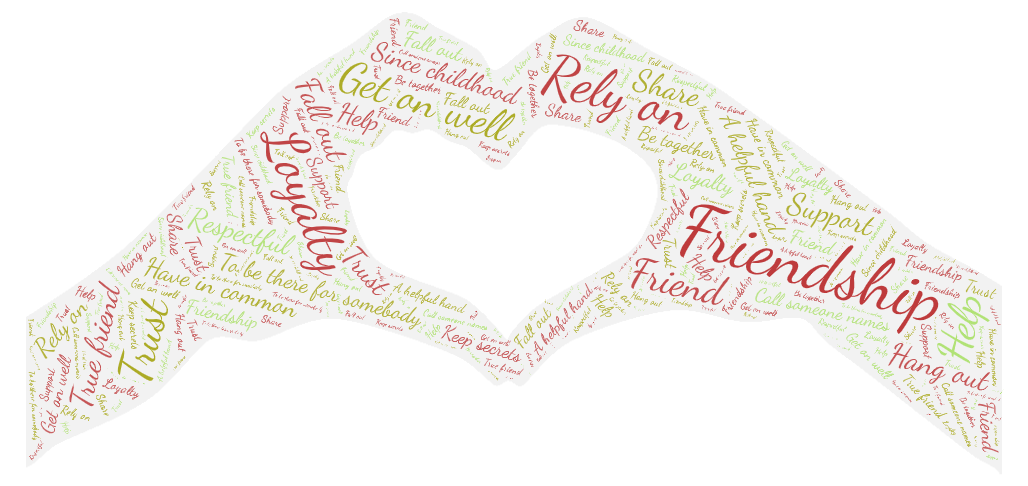 Application 2Unjumble the words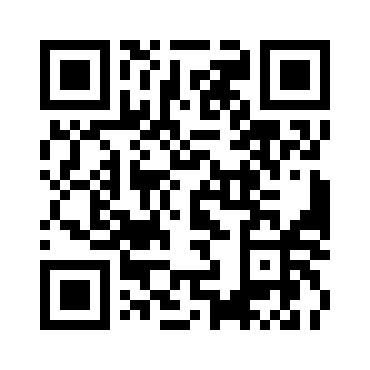 Application 3Application 4Follow up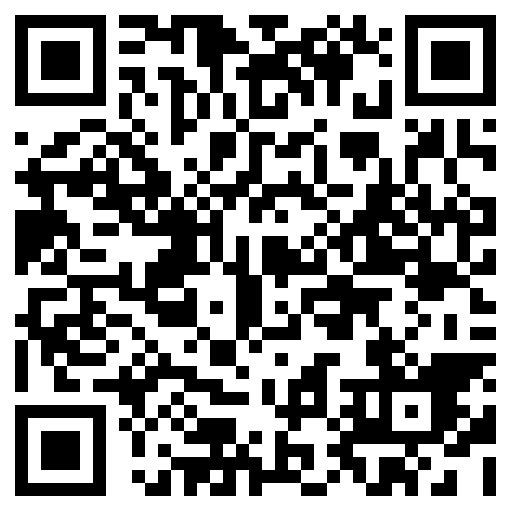 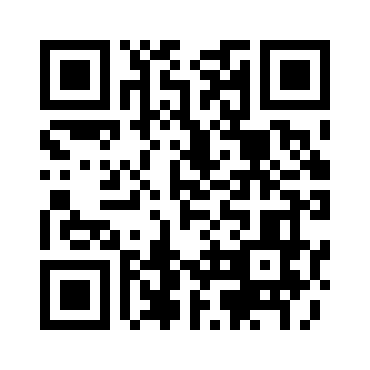 Wordwall planNo.stage and timingpurposeT’s activity/exerciseclassroom managementLead in1Warm-upto tune Ss into EnglishT questions Hello. My name is… Today I’ll be your teacher of English. I hope that…How are you doing? Can you tell me what date it is today? What is about season? And what is the weather today?whole classLead in2Lead-into set the sceneto involve Ss in workto put the aim of the lessonto review vocabularyLook at the screen/blackboard please. What do you see? Word Cloud (Application 1)What do you think the topic of our lesson is? – FriendshipHandouts Task 1Give your associations with this word.Each association should begin with one of the letters of the given word.F friend, faithfulR respectI identityE energy, esteemN nobilityD defenceS sincerityH honesty, help, handI idolP protectionToday we are going to read the text about friendship, do some exercises after the text and then you tell me a bit about your friends.whole classLead in3Speech exercisesWhat personal traits belong to a real friend.Handouts Task 2Unjumble the words to get personal traits (WordWall -Application 2)in pairscheck in the wordwall as whole classMain Part4Reading to develop reading skillsto practice reading for specific informationWe are going to read a text. So your task is to find out what the story is about.Handouts Task 3 (p.158ex 2a)Why are Paul and Liz good friends?How have Liz and Paul known each other?Are they classmates?What do Alice and Liz like to do together?What does Alice share with Liz?Handouts Task 4 (p.158 ex.2c)(check with Flippity – https://www.flippity.net/ma.php?k=19-o8FUU2t8Cy51FELuxXBl5JmAWq5wne-dSmbQTmjEU)Do you like Liz? Do you like Alice? Are they true friends? Why?individual workwhole classpair workindividual workMain Part5Moving activity to relax Ssto motivate Ss for further work “Hot potato”.Take a ball or make a paper snowball. Play in groups. Name an adjective that is a quality of a true friend, then throw the snowball to someone else in your group.They must name another adjective. The student that cannot name a quality of a true friend for more than ten seconds has to do a 5 second dance.whole classMain Part6SpeakingHandouts Task 5Translate in EnglishОна была немного застенчива, но мы поладили хорошо и однажды стали лучшими друзьями.Лиза предпочитает комфортную одежду, и ты часто можешь увидеть ее в джинсах, майке или свитере.Она добрый человек, который всегда выслушает твои проблемы и попытается помочь тебе.Она также очень активна и ей нравится заниматься спортом.Лиза любит смотреть приключенческие фильмы.Handouts Task 6Plan of the story ex.3a c.158 (check with Flippity- https://www.flippity.net/ma.php?k=1oGDOozISPhpSenWF_1J8RGZ0UHHbYXHitb5K2Hr1MFYWordwall - https://wordwall.net/play/39328/057/872  You are going to speak about your friend. Choose one of the points (a-f) in the plan in ex. 3. Prepare to speak about it. b. Walk around the class and speak about your friend. c. Build a line standing according to the essay plan. d. Say each part of the story in turns to make a spoken essay. (Application 3)individual workwhole classindividual workgroup workFinal part7Follow-upto assign homeworkto evaluate Ss’ performanceHandouts Task 7What does a real friend mean for you? (interactive wordcloud – Application 4) - https://ahaslides.com/4G68O  individual workActivities he / she takes part in: hobbies, interestsName of the person, agePersonal qualitiesComments/feelings about the personAppearanceThe story of your friendship